13 декабря 2022 года прошла ярмарка предпринимателей в поддержку конкурса ППМИ 2023.Сельское поселение Охлебининский сельсовет ежегодно принимает участие в конкурсе ППМИ и  население с.Охлебинино старается активно участвовать во всех мероприятиях. Пример тому эта ярмарка. В рамках этой ярмарки можно было приобрести как  сельскохозяйственную продукцию, так и мясо, хлебобулочные и кондитерские изделия.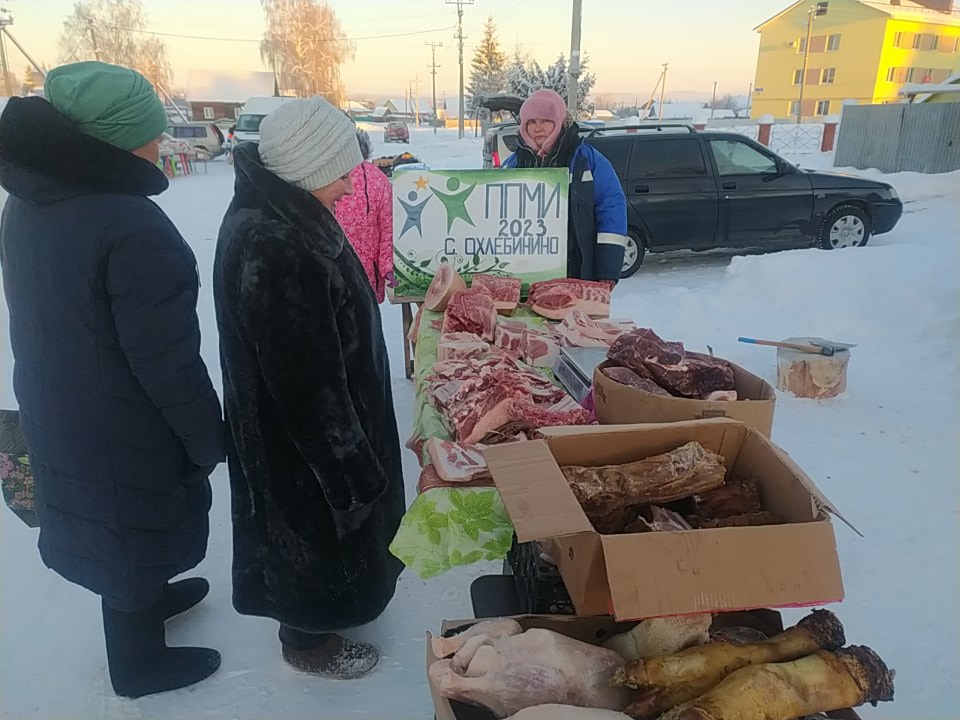 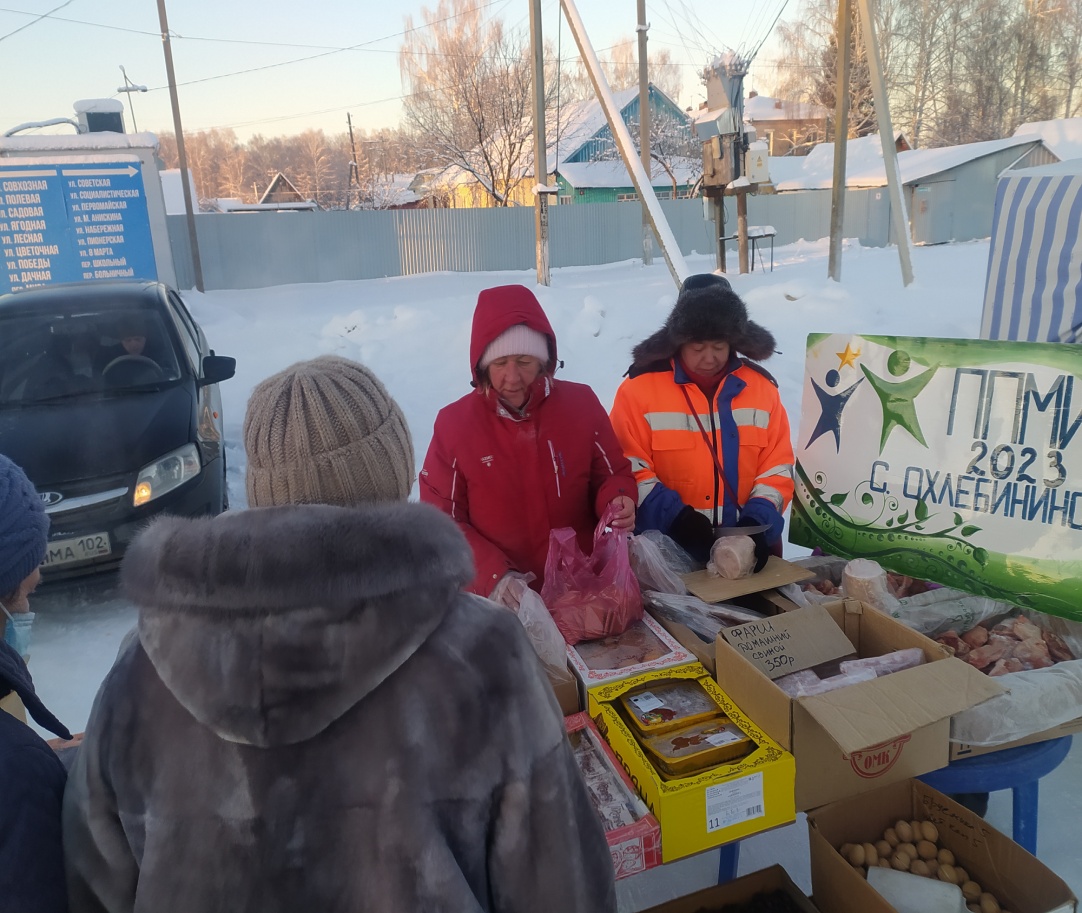 